Town and Village Renewal Projects 2017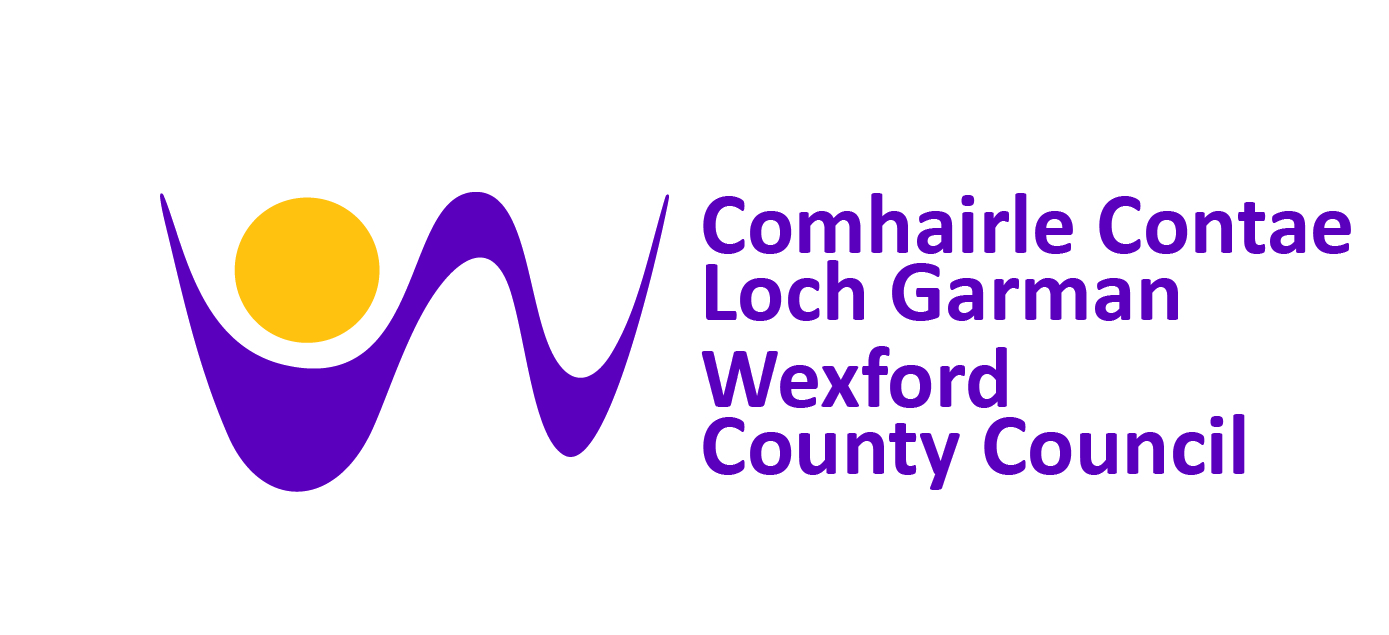 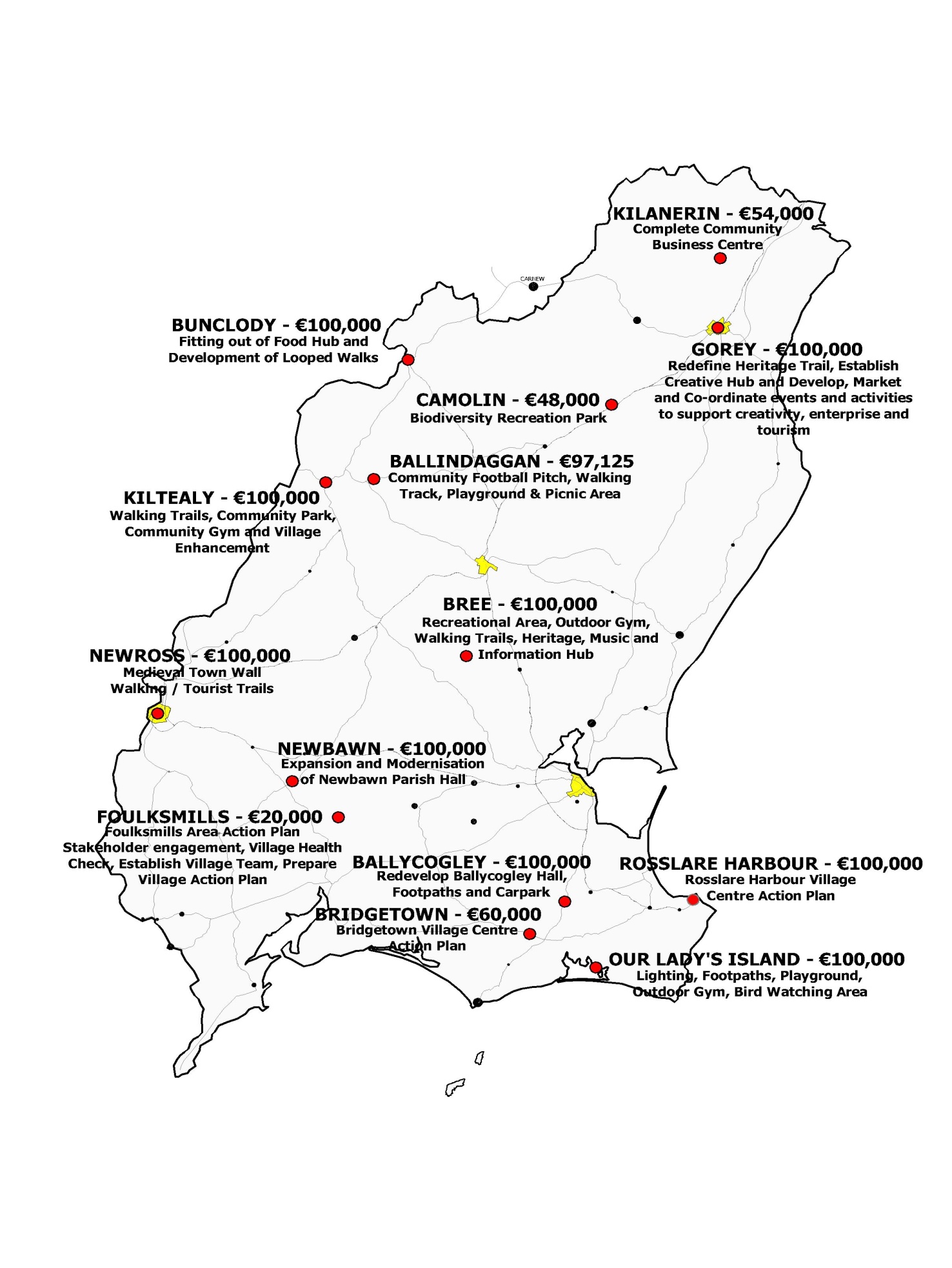 